Universidad de Chile 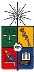 Facultad de Ciencias SocialesEscuela de Ciencias SocialesCarrera de PsicologíaCurso OptativoIntervención en DotaciónPrograma 2017CRONOGRAMA Y RESPONSABLES CURSO DOTACIÓN - 2017I.- Identificación de la actividad curricularI.- Identificación de la actividad curricularCarrera en que se dicta: PsicologíaProfesor o equipo:Rogelio Díaz – Gloria ZavalaCiclo al que pertenece:EspecializaciónSemestre:6° y 8°Modalidad:PresencialCarácter:OptativoPre - requisitos:Psicología del Trabajo y de las OrganizacionesAño2017II.- Descripción / Justificación de la actividad curricularII.- Descripción / Justificación de la actividad curricularSe focaliza en el conocimiento de los procesos del subsistema de Dotación de la Gestión de Personas, en términos de flujo de actividades, relevancia para la organización y cambio histórico desde la globalización. Además, entrega herramientas prácticas y necesarias para el desempeño de rol de los psicólogos laborales-organizacionales  que se eligen esta área. Persigue a mediano plazo evitar la discriminación y propender al uso de pruebas validadas.Se focaliza en el conocimiento de los procesos del subsistema de Dotación de la Gestión de Personas, en términos de flujo de actividades, relevancia para la organización y cambio histórico desde la globalización. Además, entrega herramientas prácticas y necesarias para el desempeño de rol de los psicólogos laborales-organizacionales  que se eligen esta área. Persigue a mediano plazo evitar la discriminación y propender al uso de pruebas validadas.III.- Objetivos de la actividad curricularIII.- Objetivos de la actividad curricularGeneral:Conocer y operar los procesos de gestión de personas, analizando el subsistema de dotación, desde sus componentes de análisis de oferta-demanda, reclutamiento, selección e inducción.Específicos:Hacer análisis de situación en torno a la dotación de personas.
Diseñar y aplicar un proceso de Reclutamiento de Personas, a través de diversos medios.
Aprender el proceso de Selección de Personas y su contribución a la administración eficaz de las organizaciones.Análisis del rol del psicólogo laboral-organizacional desde una propuesta relacional, teórica y ética.General:Conocer y operar los procesos de gestión de personas, analizando el subsistema de dotación, desde sus componentes de análisis de oferta-demanda, reclutamiento, selección e inducción.Específicos:Hacer análisis de situación en torno a la dotación de personas.
Diseñar y aplicar un proceso de Reclutamiento de Personas, a través de diversos medios.
Aprender el proceso de Selección de Personas y su contribución a la administración eficaz de las organizaciones.Análisis del rol del psicólogo laboral-organizacional desde una propuesta relacional, teórica y ética.IV.- Temáticas o contenidos de la actividad curricularIV.- Temáticas o contenidos de la actividad curricularVISIÓN GENERAL Y LEVANTAMIENTO DE PERFIL:
Análisis estratégico del subsistema de dotación.
Flujo de dotación de personas.
Descripciones de cargo.
Levantamiento de perfiles.

RECLUTAMIENTO:
Fuentes de reclutamiento.
Análisis Curricular.

SELECCIÓN POR COMPETENCIAS Y CENTROS DE EVALUACIÓN (ASSESSMENT CENTER):
Modelo Conductual de Competencias.
Selección por Competencias.
Assessment Center.

LA ENTREVISTA DE SELECCIÓN:
Tipos
Técnicas de entrevista.

PRUEBAS PSICOLÓGICAS PARA SELECCIÓN DE PERSONAL:
Concepto de predictor y de batería.
Pruebas proyectivas y pruebas cognitivas.

EL INFORME COMO HERRAMIENTA INTEGRADORA:
Tipos de Informes.Tipos de feedback

PROCESO DE INDUCCIÓN:
Socialización Organizacional
Inducción como proceso de resocialización
Inducción como proceso de aprendizajeASPECTOS CRITICOS DE LOS PROCESOS DE RECLUTAMIENTO Y SELECCIÓN.VISIÓN GENERAL Y LEVANTAMIENTO DE PERFIL:
Análisis estratégico del subsistema de dotación.
Flujo de dotación de personas.
Descripciones de cargo.
Levantamiento de perfiles.

RECLUTAMIENTO:
Fuentes de reclutamiento.
Análisis Curricular.

SELECCIÓN POR COMPETENCIAS Y CENTROS DE EVALUACIÓN (ASSESSMENT CENTER):
Modelo Conductual de Competencias.
Selección por Competencias.
Assessment Center.

LA ENTREVISTA DE SELECCIÓN:
Tipos
Técnicas de entrevista.

PRUEBAS PSICOLÓGICAS PARA SELECCIÓN DE PERSONAL:
Concepto de predictor y de batería.
Pruebas proyectivas y pruebas cognitivas.

EL INFORME COMO HERRAMIENTA INTEGRADORA:
Tipos de Informes.Tipos de feedback

PROCESO DE INDUCCIÓN:
Socialización Organizacional
Inducción como proceso de resocialización
Inducción como proceso de aprendizajeASPECTOS CRITICOS DE LOS PROCESOS DE RECLUTAMIENTO Y SELECCIÓN.V.- Metodología de la actividad curricularV.- Metodología de la actividad curricularSe basará en:
Clases expositivas e interactivas.
Actividades prácticas y ejercicios de aplicación.Se basará en:
Clases expositivas e interactivas.
Actividades prácticas y ejercicios de aplicación.VI.- Evaluación de la actividad curricularVI.- Evaluación de la actividad curricularLa evaluación se realizará a través de:
2 Evaluaciones Sumativas: 30% de ponderación c/u.1 Trabajo Práctico: 40% de ponderación.: Informe y Presentación.La asistencia a las "Actividades Prácticas" es obligatoria. La nota de eximición es 5.5La evaluación se realizará a través de:
2 Evaluaciones Sumativas: 30% de ponderación c/u.1 Trabajo Práctico: 40% de ponderación.: Informe y Presentación.La asistencia a las "Actividades Prácticas" es obligatoria. La nota de eximición es 5.5VII.- Bibliografía básica y obligatoria de la actividad curricularVII.- Bibliografía básica y obligatoria de la actividad curricularBethell-Fox, C. (1996). Selección y contratación basada en competencias. En Las competencias: clave para una gestión integrada de recursos humanos. Dalziel, M.; Cubeiro, J. & Fernández, G. (Edas.). Ediciones Deusto. España. 75-94.  Chiavenato, I. (2009). Gestión del talento humano. McGraw-Hill. Colombia. Caps.1, 2, 4.Cohen, S. (1999). Consolidando el centro de evaluación. American Society for Training and Development. EEUU.Díaz, R., & Arancibia, V.H. (2002). El enfoque de competencias laborales: historia, definiciones y generación de un modelo de competencias para las organizaciones y las personas. PSYKHE, 11(2), 207-214. Didier, N. (2014). Selección de personal en Chile. Revista Iberoamericana De Psicología: Ciencia Y Tecnología, 7(1), 103-113.Gil, J. (2007). La evaluación de competencias laborales. Educación XX1. 10, 83-106.Maristany, J. (2007). Administración de Recursos Humanos (2°. Ed.). Pearson Educación. México. Cap. 18Pucheu, J. A. (2002). Algunas precisiones sobre la idea de competencia y sus componentes. Revista Chilena de Psicología, 23(2), 36-43.Pucheu, J. A. (2005). La importancia de los determinantes colectivos del desempeño en la evaluación de competencias. Revista de Psicología de la Universidad de Chile, XIV(2), 177-188.Pucheu, J. A. (2010). ¿Cuáles son los valores evaluados en los modelos de competencias conductuales? Análisis de tres diccionarios ocupados en Chile. Ciencia & Trabajo, 12(36), 293-305.Schein, E. (1982). Psicología de las organizaciones. Prentice Hall. Madrid. Pp.19-22; 69-74.Sociedad Chilena de Psicología del Trabajo y las Organizaciones – SCHIPTO. (2016). Orientaciones técnicas y estándares para procesos de reclutamiento, evaluación y selección de personas en contextos laborales. Chile. Recuperado de http://www.schipto.cl/informes-y-documentos-de-interes/Ulrich, D. (2008). Recursos humanos champions. Ediciones Granica. Argentina. Cap.2Bethell-Fox, C. (1996). Selección y contratación basada en competencias. En Las competencias: clave para una gestión integrada de recursos humanos. Dalziel, M.; Cubeiro, J. & Fernández, G. (Edas.). Ediciones Deusto. España. 75-94.  Chiavenato, I. (2009). Gestión del talento humano. McGraw-Hill. Colombia. Caps.1, 2, 4.Cohen, S. (1999). Consolidando el centro de evaluación. American Society for Training and Development. EEUU.Díaz, R., & Arancibia, V.H. (2002). El enfoque de competencias laborales: historia, definiciones y generación de un modelo de competencias para las organizaciones y las personas. PSYKHE, 11(2), 207-214. Didier, N. (2014). Selección de personal en Chile. Revista Iberoamericana De Psicología: Ciencia Y Tecnología, 7(1), 103-113.Gil, J. (2007). La evaluación de competencias laborales. Educación XX1. 10, 83-106.Maristany, J. (2007). Administración de Recursos Humanos (2°. Ed.). Pearson Educación. México. Cap. 18Pucheu, J. A. (2002). Algunas precisiones sobre la idea de competencia y sus componentes. Revista Chilena de Psicología, 23(2), 36-43.Pucheu, J. A. (2005). La importancia de los determinantes colectivos del desempeño en la evaluación de competencias. Revista de Psicología de la Universidad de Chile, XIV(2), 177-188.Pucheu, J. A. (2010). ¿Cuáles son los valores evaluados en los modelos de competencias conductuales? Análisis de tres diccionarios ocupados en Chile. Ciencia & Trabajo, 12(36), 293-305.Schein, E. (1982). Psicología de las organizaciones. Prentice Hall. Madrid. Pp.19-22; 69-74.Sociedad Chilena de Psicología del Trabajo y las Organizaciones – SCHIPTO. (2016). Orientaciones técnicas y estándares para procesos de reclutamiento, evaluación y selección de personas en contextos laborales. Chile. Recuperado de http://www.schipto.cl/informes-y-documentos-de-interes/Ulrich, D. (2008). Recursos humanos champions. Ediciones Granica. Argentina. Cap.2VIII.- Bibliografía complementaria VIII.- Bibliografía complementaria Alles, M. (2001). Empleo: El Proceso de selección. Ediciones Macchi. Argentina (Segunda Edición).Mondy, W. y Noe, R. (2005). Administración de Recursos Humanos. Pearson, Prentice Hall. México (Novena edición).Morgan, H.H. y Cogger, J.W. (1989). Manual del Entrevistador. Editorial TEA. España (Cuarta Edición).Robbins, S. (2003). Comportamiento organizacional. Pearson. México. Pp. 531-545.Rodríguez, N. (2000). Selección efectiva de personal basada en competencias. Revista do Serviço Público. 51(3), 99-120.Alles, M. (2001). Empleo: El Proceso de selección. Ediciones Macchi. Argentina (Segunda Edición).Mondy, W. y Noe, R. (2005). Administración de Recursos Humanos. Pearson, Prentice Hall. México (Novena edición).Morgan, H.H. y Cogger, J.W. (1989). Manual del Entrevistador. Editorial TEA. España (Cuarta Edición).Robbins, S. (2003). Comportamiento organizacional. Pearson. México. Pp. 531-545.Rodríguez, N. (2000). Selección efectiva de personal basada en competencias. Revista do Serviço Público. 51(3), 99-120.FECHACONTENIDORESPONSABLE31-07INTRODUCCIÓN:Gestión general y de RRHH.Estrategia y gestión de RRHH.Subsistemas de RRHH.Flujo de dotación de RRHH.Rogelio Díaz07-08LEVANTAMIENTO DE PERFIL Y DESCRIPCIÓN DE CARGO:Levantamiento de perfiles y descripción de cargo.Actividad Práctica: Descripción de CargoEntrega pauta trabajo Rogelio Díaz14-08RECLUTAMIENTO:Fuentes de reclutamiento.Análisis Curricular.Referencias.Actividad Práctica: CVRogelio Díaz21-08BUENAS PRÁCTICAS EN EVALUACIÓN:Planteamiento de buenas prácticas SCHIPTO.Pruebas proyectivas y cuestionarios en el proceso de selección.Gloria Zavala28-08SELECCIÓN POR COMPETENCIAS: Modelo Conductual de Competencias.Selección por Competencias.Actividad Práctica: Perfil por competenciasGloria Zavala04-09LA ENTREVISTA DE SELECCIÓN:Tipos y técnicas de Entrevista.Actividad Práctica: Entrevista por competenciasGloria Zavala11-09EVALUACIÓN SUMATIVA 1Equipo25-09CENTRO DE EVALUACION:Tipos y técnicas de assessment center.Utilidad del assessment center.Actividad Práctica: Centro de evaluaciónRogelio Díaz02-10COMPETENCIAS E INTELIGENCIAMedición de inteligencia general.Medición de inteligencia específica.Competencias.Rogelio Díaz16-10FEEDBACK E INFORMES:Tipos de Feedback.Tipos de Informes.Actividad Práctica: Informe psicolaboralGloria Zavala23-10PROCESO DE INDUCCIÓN:Proceso de Inducción.Ingreso al mundo laboral.Actividad Práctica: Socialización secundariaROL Y ÉTICA  EN ACCIÓN DEL PSICÓLOGO LABORAL:Integración.Rogelio Díaz30-10 EVALUACIÓN SUMATIVA 2Equipo 06-11ENTREGA Y PRESENTACIÓN  DE TRABAJOSEquipo 13-11PRUEBAS RECUPERATIVAS Equipo07-12EXAMEN  Equipo